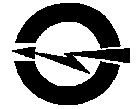 АКЦИОНЕРНОЕ ОБЩЕСТВО«ВОЛГОГРАДОБЛЭЛЕКТРО»(АО ВОЭ). Волгоград,  ул. Шопена, д. 13. Тел.: 48-14-21, факс: 48-14-22, электронная почта: voe@voel.ru № р/с 40702810111020101044 Волгоградское ОСБ №8621  АО Сбербанк, к/с 30101810100000000647, БИК 041806647, ИНН/КПП 3443029580/344301001, ОГРН 1023402971272ИЗВЕЩЕНИЕ о проведении запроса предложений в электронной форме по выбору исполнителя на право заключения договора на проведение работ по техническому обслуживанию приборов безопасности подъемных сооружений АО «Волгоградоблэлектро» на 2023 год (закупка проводится среди субъектов малого и среднего предпринимательства)№ п/пНаименование п/пСодержаниеСпособ закупкиЗапрос предложений в электронной формеЗаказчикАО «Волгоградоблэлектро»Место нахождения: . Волгоград, ул. Шопена, д. 13Почтовый адрес: . Волгоград, ул. Шопена, д. 13Адрес электронной почты: voe223fz@voel.ruКонтактные лицаПо вопросам организационного характера:Буянов Георгий Дмитриевич, Балашова Нина АнатольевнаТел.: (8442) 56-20-88 (доб.1132,1133), адрес электронной почты: voe223fz@voel.ruПо вопросам требуемых характеристик товаров, работ, услуг (качество, количество и др.):Истомин Дмитрий АлександровичТел.: (8442) 56-20-88 (вн. 1099).Проведение процедуры запроса предложений:Запрос предложений на право заключения договора по техническому обслуживанию приборов безопасности подъемных сооружений АО «Волгоградоблэлектро» на 2023 год проводится в электронной форме, весь документооборот (подача заявки, изменения извещения и документации, разъяснения документации, подписание договора и т.д.) осуществляется в электронной форме: все документы и сведения подписываются электронной цифровой подписью уполномоченных со стороны заказчика, участников закупки лиц (за исключением случаев, когда в соответствии с законодательством Российской Федерации требуется иное оформление каких-либо документов). Процедура  запроса предложений осуществляется на электронной площадке. Порядок проведения закупки определяется регламентом электронной площадки, на которой проводится запрос предложений.Адрес электронной торговой площадки в сети Интернет https://etp.gpb.ruНормативные документы, регламентирующие проведение закупочной процедурыФедеральный закон от 18 июля . № 223-ФЗ «О закупках товаров, работ, услуг отдельными видами юридических лиц», Положение о порядке проведения регламентированных закупок товаров, работ,  услуг для нужд акционерного общества «Волгоградоблэлектро», утвержденное протоколом совета директоров №6 от 30.09. 2022г. Предмет закупочной процедуры Лот №1: Право заключения договора по техническому обслуживанию приборов безопасности подъемных сооружений АО «Волгоградоблэлектро» на 2023 год.Сведения об объеме поставляемых товаров, требованиях, установленные Заказчиком к качеству, техническим характеристикам товара, сопроводительным документам, требования к его безопасности,  и иные требования, указаны подробно в «Техническом задании» Том №2  документации запроса предложений.Сроки и место поставки товаров, выполнения работ, оказания услуг и другие условияЛот №1: Договор по техническому обслуживанию приборов безопасности подъемных сооружений АО «Волгоградоблэлектро» на 2023 год.Место выполнения работ: Северные МЭС, Камышинские МЭС, Суровикинские МЭС, Заволжские МЭС, Волжские МЭС, Пригородные МЭС, Жирновские МЭС, Михайловские МЭС, Пригородные МЭС АО «Волгоградоблэлектро» расположенные на территории Волгоградской области.Перечень, местонахождение, срок проведения работ по техническому обслуживанию приборов безопасности подъемных сооружений Заказчика, расположенных в городе Волгограде и на территории Волгоградской области, на 2023г, указаны в Техническом задании Том № 2 документации.Наладчиком приборов безопасности после каждой проведенной работы выдается соответствующий протокол и выполняется запись в паспорте прибора безопасности.Обязательные требования к исполнителю:наличие всех необходимых разрешительных документов на деятельность, связанную с выполнением работ по предмету запроса предложений (свидетельства СРО и т.д.).  наличие свидетельства, подтверждающее наличие электроизмерительной лаборатории, зарегистрированной и внесенной в реестр Ростехнадзора, с правом выполнения испытаний и (или) измерений электрооборудования и (или) электроустановок во вновь вводимых в эксплуатацию и действующих напряжением до 1000В.наличие аттестованного оборудования, инструмента, приспособлений и т.д., необходимого для проведения работ;наличие автотранспорта для осуществления доставки персонала Исполнителя к местам нахождения подъемных сооружений;наличие в штате специалистов, аттестованных в качестве наладчиков электронных и микропроцессорных приборов безопасности именно тех марок, которые установлены на подъемных сооружениях АО «ВОЭ», не менее 4 (четырех) человек (копии квалификационных удостоверений);специалисты, непосредственно выполняющие работы должны иметь аттестацию по электробезопасности (группа не ниже III). Результатом работ по техническому обслуживанию приборов безопасности подъемных сооружений является протокол, который, в течение трех рабочих дней, после проведения работы, представляется Исполнителем Заказчику на бумажном носителе и в виде скан-копии.Протокол составляется по каждой позиции (техническому объекту).Исполнитель гарантирует работу приборов безопасности после их обслуживания и настройки при условии выполнения Заказчиком требований ТУ на эксплуатацию приборов безопасности в течении 6 (шести) месяцев.Порядок проведения работ устанавливается Федеральными нормами и правилами в области промышленной безопасности "Правилами безопасности опасных производственных объектов, на которых используются подъемные сооружения" и руководствами по эксплуатации на приборы безопасности и подъемные сооружения.В случае изменения обстоятельств, возникновения дополнительных объемов работ, не учтенных техническим заданием, Исполнитель представляет Заказчику дополнительное соглашение на выполнение работ.Работы выполняются по месту нахождения объектов Заказчика.  Срок поставки товара, выполнения работ, оказания услуг предлагается участником в соответствии с критериями, установленными в документации.Начальная (максимальная) цена договора (цена лота)Лот № 1: Начальная (максимальная) цена договора, с учетом НДС 20%. 2 041 608,00 (два миллиона сорок одна тысяча шестьсот восемь) рублей 00 копеек.  Начальная (максимальная) цена договора без НДС: 1 701 340 (один миллион семьсот одна тысяча триста сорок) рублей 00 копеекВ случае, если участник закупки не является плательщиком НДС, то цена, предложенная таким участником, не должна превышать установленную начальную (максимальную) цену без НДС. При этом на стадии оценки и сопоставления заявок для целей сравнения ценовые предложения других участников также будут учитываться без НДС.Обоснование начальной (максимальной) цены договора указано подробно в «Техническом задании» Том № 2 документации запроса предложений.Порядок определения цены договора (цены лота)Цена договора определена с использованием метода сравнительного анализа цен, с учётом стоимости услуг и расходов поставщика/подрядчика на перевозку, страхование, уплату таможенных пошлин, налогов и других обязательных платежей, с учётом оплаты за  НДС.Порядок определения начальной (максимальной) цены договора указан подробно в «Техническом задании» Том № 2 документации запроса предложений.Порядок и сроки оплаты товаров, работ, услугПорядок и срок оплаты товаров, работ, услуг, предлагаются участником закупки, в соответствии с критериями указанными в документации: с предварительным авансовым платежом, либо с отсрочкой оплаты по окончании поставки товара (максимальный размер предварительного авансового платежа не должен превышать 30% от цены договора).Размер и валюта обеспечения заявки. Лот № 1: обеспечение заявки - не установлено. Примечание: Если начальная максимальная цена договора не превышает 5 000 000 (пять миллионов) рублей, обеспечение заявки на участие в закупке не устанавливается.Размер и валюта обеспечения  договора. Реквизиты для перечисления обеспечения:Лот № 1: обеспечение исполнения договора составляет 102 080,40 рублей (5 %) от начальной (максимальной) цены договора, указанной в настоящем извещении. Примечание: Обеспечение исполнения договора может предоставляться участником закупки по его выбору путем внесения денежных средств на счет, указанный Заказчиком в извещении (документации), или предоставлением независимой гарантии.Независимая гарантия, предоставляемая в качестве обеспечения исполнения договора на участие в закупке, составляется по типовой форме согласно приложению № 1 к Постановлению Правительства РФ от 09.08.2022 N 1397 и требований установленных законодательством, или ее копия, если в качестве обеспечения исполнения договора на участие в конкурентной закупке с участием субъектов малого и среднего предпринимательства участником такой закупки предоставляется независимая гарантия;При осуществлении конкурентной закупки с участием субъектов малого и среднего предпринимательства денежные средства, предназначенные для обеспечения заявки на участие в такой закупке, вносятся участником такой закупки на специальный счет, открытый им в банке, включенном в перечень, определенный Правительством Российской Федерации в соответствии с Федеральным законом от 5 апреля 2013 года N 44-ФЗ "О контрактной системе в сфере закупок товаров, работ, услуг для обеспечения государственных и муниципальных нужд" (далее - специальный банковский счет).В случаях, предусмотренных частью 26 статьи 3.2 вышеуказанного Федерального закона, денежные средства, внесенные на специальный банковский счет в качестве обеспечения исполнения договора на участие в конкурентной закупке с участием субъектов малого и среднего предпринимательства, перечисляются банком на счет заказчика, указанный в извещении об осуществлении конкурентной закупки с участием субъектов малого и среднего предпринимательства, в документации о такой закупке, или заказчиком предъявляется требование об уплате денежной суммы по независимой гарантии, предоставленной в качестве обеспечения исполнения договора на участие в конкурентной закупке с участием субъектов малого и среднего предпринимательства.Примечание: Если денежные средства вносятся на счет Заказчика, в платежном поручении необходимо указать название и номер закупки, по которой производится обеспечение.Расчетный счет АО «Волгоградоблэлектро» № р/с 40702810111020101044 Волгоградское ОСБ №8621  ПАО Сбербанк, к/с 30101810100000000647, БИК 041806647, ИНН/КПП 3443029580/344301001, ОГРН 1023402971272Срок место порядок предоставления документации о закупке.Документация и извещение в форме электронного документа, размещена на сайте Заказчика www.voel.ru, в единой информационной системе www.zakupki.gov.ru и сайте электронной торговой площадки и доступна для ознакомления бесплатно.Срок предоставления документации с момента размещения закупочной процедуры в единой информационной системе, по дату окончания подачи заявок на участие в закупочной процедуре.Место подачи заявокЭлектронная торговая площадка https://etp.gpb.ruДата и время подачи заявок на участие в закупке Порядок подачи заявокЗаявки подаются момента размещения извещения о закупке на сайте электронной торговой площадки и в единой информационной системе по 10 час. 00  мин. (время московское) «13» января 2023 года.Заявка должна состоять из двух частей и ценового предложения. Требования к содержанию и оформлению каждой части заявки, а также порядку подачи ценового предложения, приведены в Документации о закупке.Дата и время рассмотрения первых частей заявок. Место рассмотрения первых частей заявок.10 час. 20  мин. (время московское) «13» января 2023 года.Электронная торговая площадка  https://etp.gpb.ruДата и время рассмотрения вторых частей заявок. Место рассмотрения первых частей заявок.11 час. 00  мин. (время московское) «16» января 2023 года.Электронная торговая площадка https://msp.lot-online.ru/ -  Акционерное общество «Российский аукционный дом».Дата и время подведения итогов закупки12 час. 00  мин. (время московское) «31» января 2023 года.Электронная торговая площадка https://etp.gpb.ruСрок предоставления участникам закупки разъяснений положений документации С момента размещения извещения о закупке на сайте электронной торговой площадки и в единой информационной системе по 10 час. 00  мин. (время московское) «13» января 2023  года.Особенности участия в закупке субъектов малого и среднего предпринимательстваУчастниками данной закупки могут быть только субъекты малого и среднего предпринимательства.ПреференцииУстановлены постановлением Правительства РФ от 16 сентября 2016 г. № 925 "О приоритете товаров российского происхождения, работ, услуг, выполняемых, оказываемых российскими лицами, по отношению к товарам, происходящим из иностранного государства, работам, услугам, выполняемым, оказываемым иностранными лицами".